Manchester City Council – Bikeability 2019/20 consolidated feedback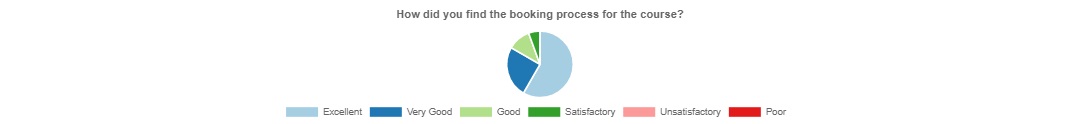 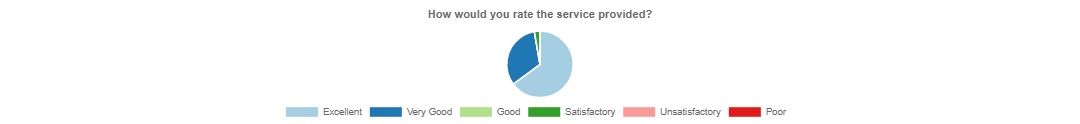 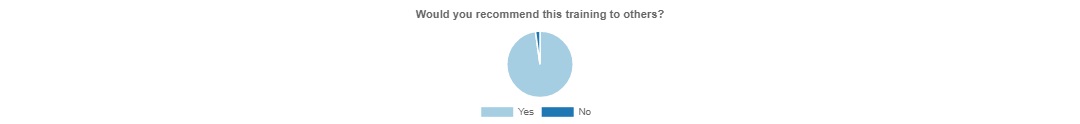 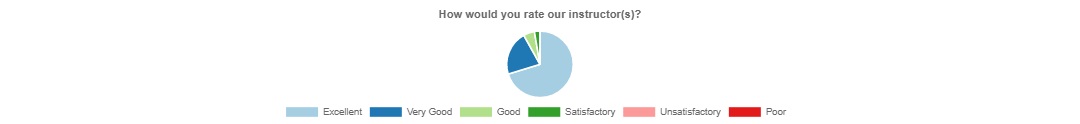 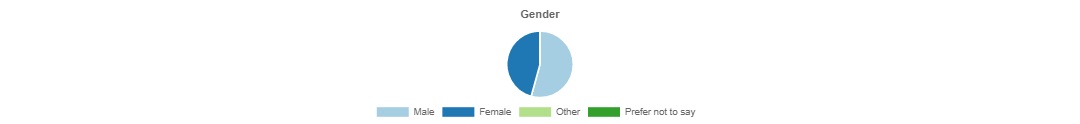 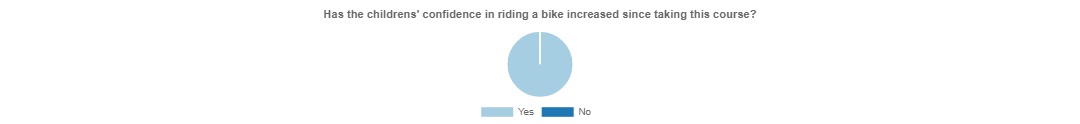 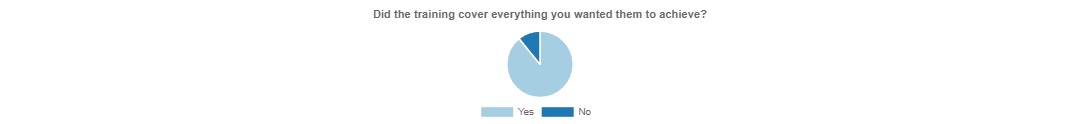 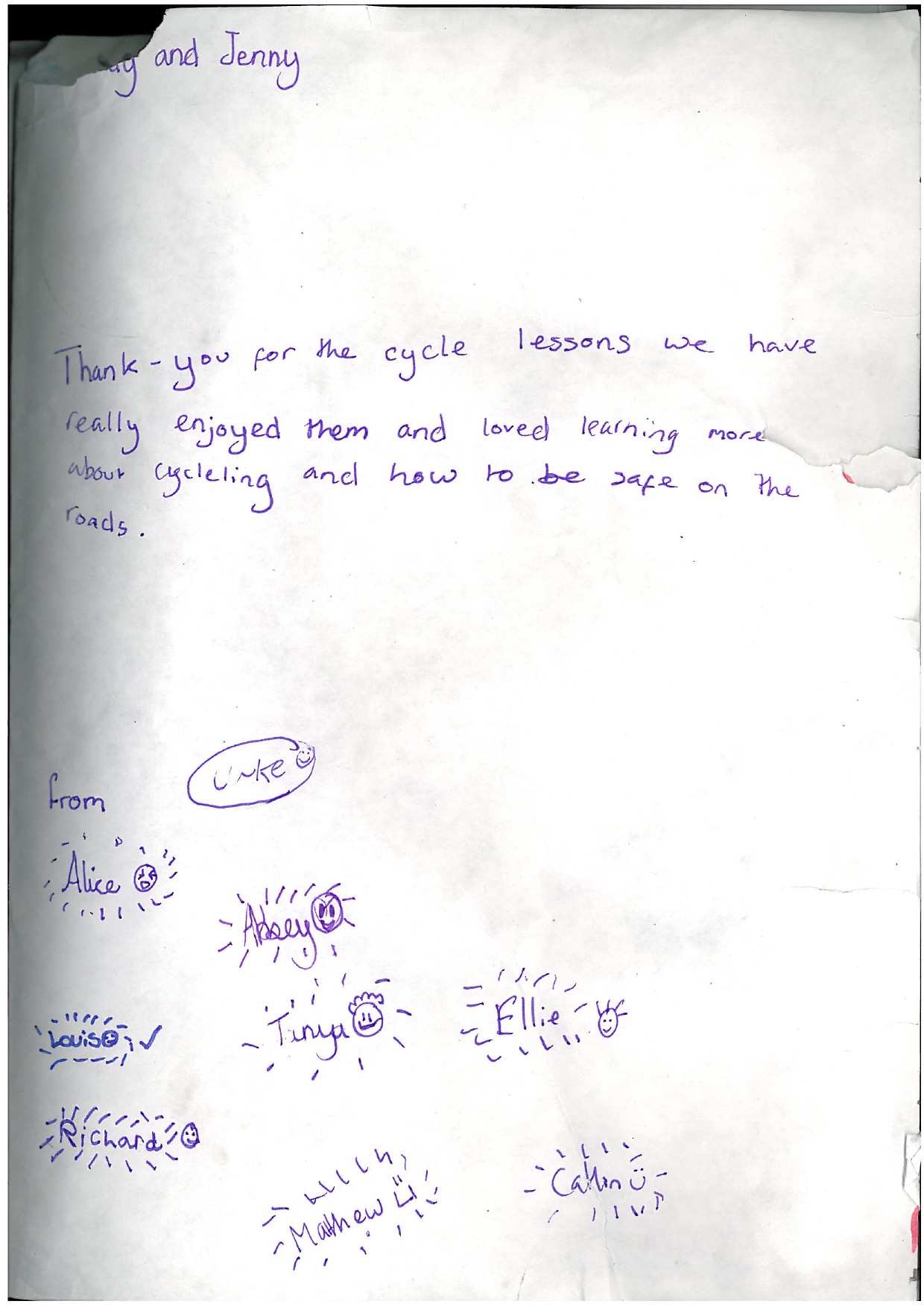 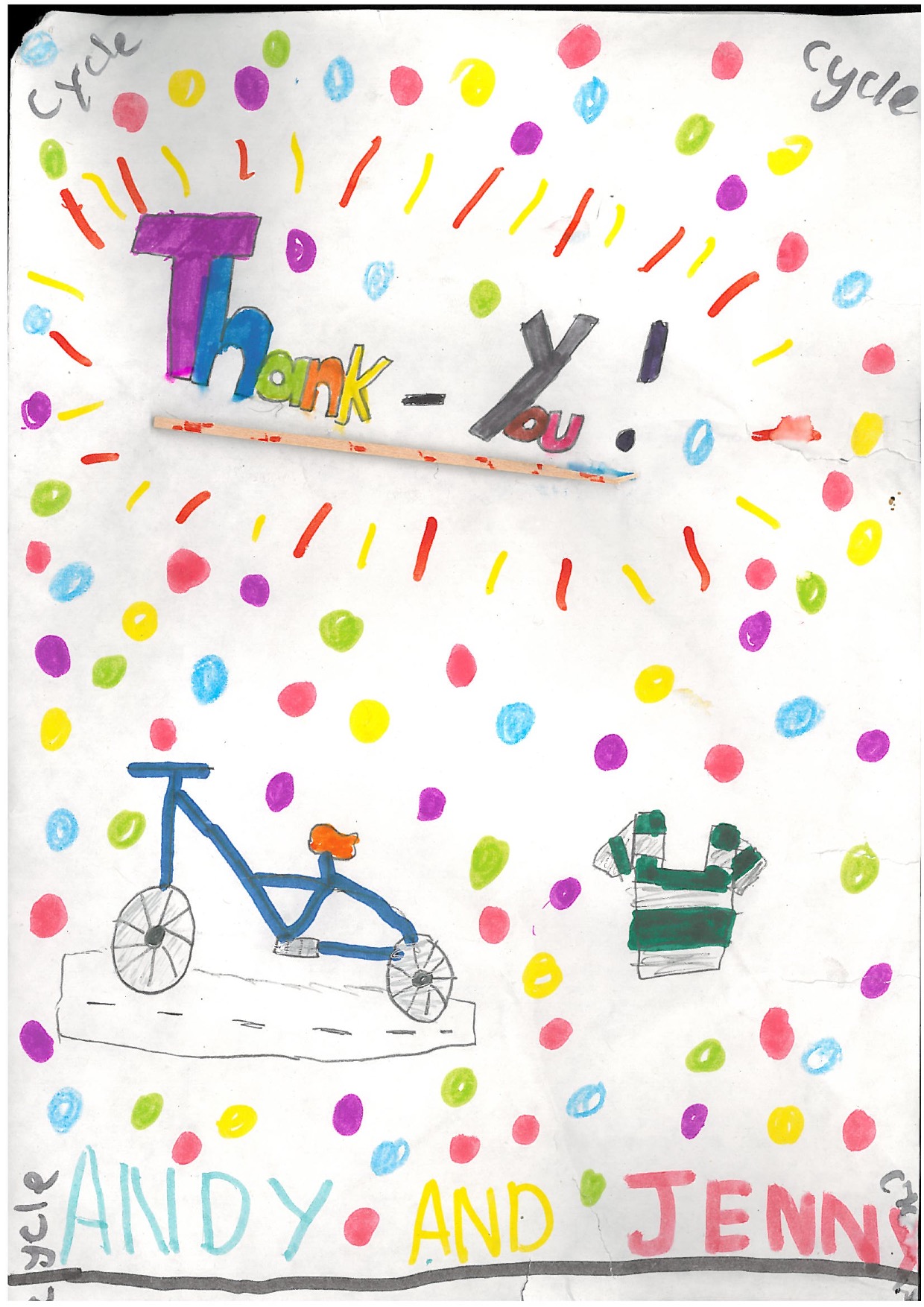 